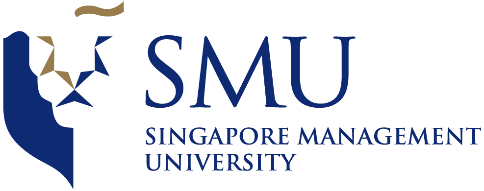 
Date/Time
Venue
Meeting with
AttendeesAgenda
Meeting minutes prepared by Prekshaa Uppin
Minutes has been vetted by Aayush Garg, Akshita DhandhaniaPoint made byNotesFollow – up ActionTaskPerson(s) ResponsibleDue DateProf KamSubmit your sandbox – all sql files, data files, any kind of work you have done.Keep updating on the wiki (meeting minutes and others) whatever you are working on. We need to see what you are working on, otherwise we will not know. This includes constantly uploading the files you are working with on elearn under ‘Artifacts’.Upload all files we have worked with so farAkshita22nd March 2017Prof KamSubmit your sandbox – all sql files, data files, any kind of work you have done.Keep updating on the wiki (meeting minutes and others) whatever you are working on. We need to see what you are working on, otherwise we will not know. This includes constantly uploading the files you are working with on elearn under ‘Artifacts’.Complete supervisor and sponsor meeting minutes and upload on wikiPrekshaa22nd March 2017Prof KamSubmit your sandbox – all sql files, data files, any kind of work you have done.Keep updating on the wiki (meeting minutes and others) whatever you are working on. We need to see what you are working on, otherwise we will not know. This includes constantly uploading the files you are working with on elearn under ‘Artifacts’.Complete internal meeting minutes and upload on wikiPrekshaa26th March 2017Prof KamTake a look of what the previous group of the same project did. Look at their EDA  it is very detailed and provides employee specific insights. We should be able to see the limitations of the current analysis. Write down what you observe and what are your insights and findings. Take a look at their data preparation as well. Describe the relationship and classification of metrics.Show your exploratory data analysis. Give an in-depth discussion of what is going on.Draw all networks and check each network with each different kind of centrality (betweenness, closeness, degree, eigenvector).Submit your EDA by next weekDocument all EDA we have done so far properlyAayush26th March 2017Prof KamProvide literature review to validate what you are doing. Give citationsConduct a social network analysis on your survey data and discuss your observations clearly. What are your findings? Explain how you are going to use your findings to process further. Clearly document all the work you have done and upload it on elearn and wiki respectivelyUpdate whatever you have to discuss with Prakash before the meeting on elearn so that Prakash can take a look at it.Text mining literature reviewPrekshaa29th March 2017Prof KamProvide literature review to validate what you are doing. Give citationsConduct a social network analysis on your survey data and discuss your observations clearly. What are your findings? Explain how you are going to use your findings to process further. Clearly document all the work you have done and upload it on elearn and wiki respectivelyUpdate whatever you have to discuss with Prakash before the meeting on elearn so that Prakash can take a look at it.Document Regression data preparation and findingsAkshita22nd March 2017Prof KamProvide literature review to validate what you are doing. Give citationsConduct a social network analysis on your survey data and discuss your observations clearly. What are your findings? Explain how you are going to use your findings to process further. Clearly document all the work you have done and upload it on elearn and wiki respectivelyUpdate whatever you have to discuss with Prakash before the meeting on elearn so that Prakash can take a look at it.Regression literature reviewAkshita28th March 2017Prof KamProvide literature review to validate what you are doing. Give citationsConduct a social network analysis on your survey data and discuss your observations clearly. What are your findings? Explain how you are going to use your findings to process further. Clearly document all the work you have done and upload it on elearn and wiki respectivelyUpdate whatever you have to discuss with Prakash before the meeting on elearn so that Prakash can take a look at it.SNA of survey dataAayush, Akshita, Prekshaa26th March 2017Aayush, Akshita, PrekshaaFrom our previous meeting with our sponsor, we were told to completely focus on delivering an academic report. We do not need to do the dashboard at all. 